PROVOZNÍ ŘÁDkoryta toku Moravy a náplavky od železničního mostu po most Komenského (ř. km. 233,838 – 235,089)Číslo hydrologického pořadí:					4-10-03-113, 4-10-03-091Vodní tok:							MoravaKraj:								Olomoucký Obec s rozšířenou působností:				OlomoucObec:								OlomoucVypracoval:							Ing. Jana Nečesánková, Jižní 588								798 17 SmržiceÚvodní částNázev vodního díla:	Protipovodňová ochrana Olomouce, Morava, Olomouc – zvýšení kapacity koryta II.B etapaTok:						MoravaKategorie dle technicko-bezpečnostního dohledu (dále jen „TBD“):			IV. kategorieObec:						OlomoucKatastrální území:				Olomouc – město, Hodolany, Klášterní HradiskoKraj:						OlomouckýVlastník díla (půjčitel):			Povodí Moravy, s.p.Sídlo:						Dřevařská 11, 602 00 BrnoKontakt:					+420 541 637 111Provozovatel díla:				Povodí Moravy, s.p.Sídlo:						Dřevařská 11, 602 00 BrnoKontakt:					+420 541 637 111Vypůjčitel:					statutární město OlomoucSídlo:						Horní nám. 583, 779 11 OlomoucKontakt:					+420 585 513 111dle Smlouvy o výpůjčce č.:Správce:(bude doplněno na základě rozhodnutí RMO)Správce vodního toku:			Povodí Moravy, s.p.						Závod Horní Morava OlomoucSídlo:						U Dětského domova 263, 772 11 Olomouc						Provoz OlomoucKontakt:					+420 585 711 229Vodohospodářský dispečink		Povodí Moravy, s.p.Sídlo:						Dřevařská 11, 602 00 BrnoNepřetržitá služba:				 541 21 17 37fax: 541 637 313mobil: 724 225 221dispecink@pmo.czVodoprávní úřad:	Magistrát města Olomouce,Odbor životního prostředíSídlo:						Hynaisova 10, 779 11 OlomoucKontakt:					nepřetržitá služba odboru životního prostředí						+420 602 718 845PŘÍSLUŠNÉ POVODŇOVÉ KOMISEPovodňová komise města a obce s rozšířenou působností (dále jen „ORP“) OlomoucAktuální složení povodňových komisí je dostupné v digitálním povodňovém plánu (dále jen „dPP“) města a v dPP ORP Olomouc:Odkaz: https://www.olomouc.eu/obcan/bezpecnost/16220 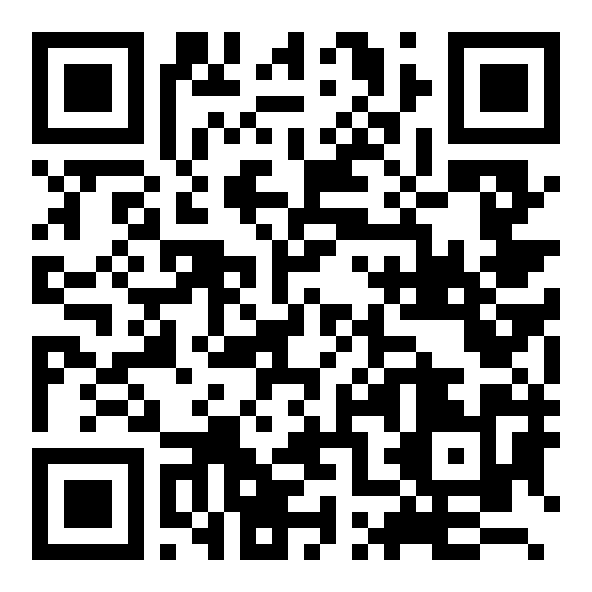 nebo přímo v povodňových plánech:DPP města Olomouce: http://olomoucky.dppcr.cz/web_500496/index.html 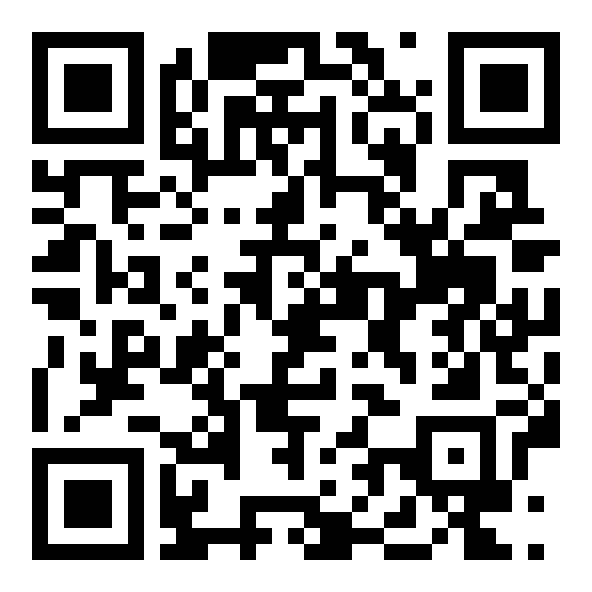 DPP ORP Olomouc: http://olomoucky.dppcr.cz/web_7107/ 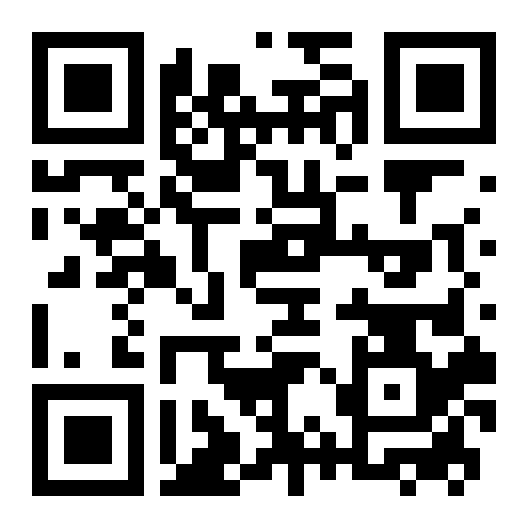 Možné dotčené subjektyÚčel a popis vodního dílaVodní dílo bylo vybudováno za účelem protipovodňové ochrany města Olomouce.Účel vodního dílaÚčelem stavby je protipovodňová ochrana města Olomouce řešená tak, aby byla v souladu s plánem protipovodňových opatření řeky Moravy nad i pod Olomoucí. Stavba navazuje na již dokončené etapy protipovodňových opatření a je součástí dalších plánovaných etap protipovodňových opatření nad touto stavbou a níže po toku. Popis vodního dílaEtapa II. B zahrnuje technicky náročné úpravy zajišťující protipovodňovou ochranu na řece Moravě. Provozní řád řeší část úpravy toku od železničního mostu po most Komenského, který má tyto základní parametry:Říční km 					233,838 – 235,089Délka úpravy					1,251 km Návrhový průtok 				Q380 = 650 m3/sŘešený úsek toku je tvořen dvěma rozdílnými příčnými profily. Úsek od železničního mostu až po ulici Šmeralova (ř. km. 233,838 – 234,670) je tvořen složeným lichoběžníkovým korytem. Úsek toku od ulice Šmeralova po most Komenského (ř.km. 234,670 – 235,089) je složený obdélníkový profil.Lichoběžníkové korytoOd železničního mostu po most Kosmonautů je na levém břehu vybudována protipovodňová sypaná homogenní hráz výšky 1,1 m. Od mostu Kosmonautů po ulici Šmeralova je na pravém břehu vybudována zídka s vibrovanou těsnící clonou z tryskové injektáže. Pod veslařskou loděnicí jsou 2 neveřejné pontony v majetku Veslařského klubu Olomouc. Hráz s těsnící clonou končí u ulice Šmeralova zavázáním hráze do vyvýšené terasy. Je přístupná veřejnosti v celé délce sjezdy nebo schodištěm. Levý břeh je chráněn protipovodňovou zídkou s těsnící stěnou délky 66 m (kolem měnírny Dopravního podniku města Olomouce, a.s.). V ř. km. 234,184 – 234,414 navazuje zvýšený terén (zemní val) s těsnící stěnou (u parku Kavaleristů) a v ř.km. 234,414 – 234,494 je vybudována zídka s těsnící stěnou délky 127 m (kolem ZUŠ Žerotín až k soutoku Bystřice s Moravou).Obdélníkové korytoSložené obdélníkové koryto začíná od ulice Šmeralova (pravý břeh) a Kasáren 9. května (levý břeh) až nad ulici Komenského po ř. km 235,089. V celé délce jsou zřízeny po obou březích snížené bermy (veřejně přístupná je pouze pravostranná berma s hranou kynety na kótě 208,97 m. n. m.), které rozšířily původní koryto Moravy. Kyneta, která slouží k trvalému převádění běžných vodních stavů a je v původní šíři obdélníkového koryta s max. hladinou do úrovně hrany levé a pravé bermy, má kapacitu odpovídající Q30d (na kótě 208, 78 což je 38 cm nad hladinou stálého vzdutí).Nábřežní zdi jsou obložené v celé délce žulovým kamenem jako řádkové zdivo. Nad hladinou návrhového průtoku přecházejí nábřežní zdi plynule do železobetonové zdi tloušťce 0,75 m a výšce 1,10 m nad terénem, oboustranně obložené kamenem a zakončené monolitickou parapetní římsou. Tato část zdi plní funkci zábradlí. Odsunuté nábřežní zdi jsou založeny na tangenciálních pilotových stěnách, ve spodní části propustných a vetknutých hluboko do nepropustného neogénu. Součástí protipovodňového opatření jsou i 2 nově vybudované kapacitní mosty s výše položenou mostovkou, na které navazují úpravy přilehlých komunikací. Současně byly vybudovány 2 vyhlídkové terasy nad pravobřežní veřejnou bermou u Husova sboru a na rohu ulic Blahoslavova a Šmeralova.Levá berma, která není veřejně přístupná je zatravněná.Pravobřežní berma, která slouží veřejnosti, je v celé šířce zpevněna kamennou dlažbou na sucho s vyspárováním a pod mosty do betonu. Pro zajištění bezpečnosti chodců je v bermě umístěn optický prvek – hrana bermy je z masivního kamenného bloku 0,5 x 0,5 m, barevně odlišného od okolní dlažby. Dále jsou v bermě snížené výstupy pro vodáky o velikosti 2 x 2 m, včetně úvazných ok pro lodě. Snížená berma slouží rovněž pro výstup vodního ptactva na náplavku.Rozsah provozního řáduProvozní řád řeší úsek toku Moravy na území města Olomouce, kde byla vybudována další část protipovodňového opatření města v rámci stavby II.B etapy, v rozsahu předmětu Smlouvy o výpůjčce, v úseku od železničního mostu po most Komenského (ř. km. 233,838 – 235,089). Rozsah řešeného prostoru tímto Provozním řádem je dán předmětem Smlouvy o výpůjčce, který je na začátku a na konci vymezen pozemky s těmito parcelními čísly:Pravý břeh koryta:parc. č. 90/40 v k. ú. Olomouc město (pozemek nad mostem Komenského)parc. č. 139/4 v k. ú. Olomouc-město (pozemek končí před železničním mostem)Levý břeh koryta:parc. č. 32/3 v k. ú. Klášterní Hradisko (pozemek nad mostem Komenského)parc. č. 967/4 v k. ú. Hodolany (pozemek končí před železničním mostem)PodkladyStavební povolení a kolaudační souhlasyStavební (vodoprávní) povolení stavby „Protipovodňová ochrana Olomouce, Morava, Olomouc – zvýšení kapacity koryta II. B etapa, č. akce 607 56“ vydané Magistrátem města Olomouce, odborem životního prostředí dne 11. 3. 2013 pod č. j. SMOLŽP/55/3363/2012/Hu.Kolaudační souhlas pro dílčí část stavby „Protipovodňová ochrana Olomouce, Morava, Olomouc – zvýšení kapacity koryta II.B etapa, č. akce 60756“ v rozsahu stavebních objektů SO 02 Koryto Moravy  a SO 18 Ozelenění a náhradní výsadba – 1.část, vydané Magistrátem města Olomouce, odborem životního prostředí, dne 3.6.2020, pod č.j. SMOL/119194/2020/OZP/VH/Skb.Kolaudační souhlas SO 02.4. Obdélníkové koryto (náplavka) bude doplněno po kolaudaci (předpoklad 09/2022)Projektová dokumentaceProjektová dokumentace pro stavební povolení – vypracovaná firmou Pőyry Environment, a.s., 11/2011.Projektová dokumentace pro provádění stavby – vypracovaná firmou SWECO Hydroprojekt, a.s., 03/2016.Majetkoprávní vztahyVlastník (právo hospodařit s majetkem ČR – půjčitel)	Povodí Moravy, s.p.Sídlo:								Dřevařská 11, 602 00 Brno								+420 541 637 111Provozovatel:							Povodí Moravy, s.p.Sídlo:								Dřevařská 11, 602 00 Brno								+420 541 637 111Vypůjčitel:							statutární město OlomoucSídlo:								Horní nám. 583, 779 11 Olomouc								+420 585 513 111Právní předpisyPrávní předpisyZákon č. 254/2001 Sb., o vodách a o změně některých zákonů (vodní zákon) ve znění pozdějších předpisů.Zákon č. 239/2000 Sb., o integrovaném záchranném systému a o změně některých zákonů, ve znění pozdějších předpisů.Zákon č. 240/2000 Sb., o krizovém řízení (krizový zákon) a o změně některých zákonů, ve znění pozdějších předpisů. Zákon č. 241/2000 Sb., o hospodářských opatřeních pro krizové stavy a o změně některých souvisejících zákonů, ve znění pozdějších předpisů.Vyhláška Ministerstva zemědělství č. 216/2011 Sb., o náležitostech manipulačních řádů a provozních řádů vodních děl.Vyhláška Ministerstva zemědělství č. 590/2002 Sb., o technických požadavcích pro vodní díla ve znění pozdějších předpisů.Metodické pokynyMetodický pokyn odboru ochrany vod Ministerstva životního prostředí č. 9 12/2011
k zabezpečení hlásné a předpovědní povodňové služby.NormyTNV 752920 Provozní řády vodních děl.TNV 752931 Povodňové plány.Pokyny pro užívání vodního dílaProvozní řád stanovuje pravidla užívání vodního díla, stavby II.B etapy protipovodňových opatření a pozemků, které jsou předmětem Smlouvy o výpůjčce. Jedná se o veřejný prostor primárně užívaný veřejností. Tato pravidla vymezují práva a povinnosti pro subjekty, které chtějí realizovat, využívat a pořádat různé akce pro veřejnost a jsou pro tyto subjekty závazná.Vodní dílo a pozemky je možné užívat jen pro činnosti povolené tímto provozním řádem a slouží zejména veřejnosti ke každodennímu využití a krátkodobé rekreaci, pokud tímto provozním řádem není stanoveno jinak.  Nesmí docházet ke svévolnému ničení vodního díla a pozemků s dílem souvisejících. Jakékoliv dočasné umísťování zařízení nebo drobných staveb (sochy, pódia atd.), které nejsou součástí povolené akce, je nutné oznámit i vlastníkovi díla (povodí Moravy s.p.) nejméně 1 týden dopředu na email: provozolomouc@pmo.cz.Zařízení pro informaci, reklamu a propagaci nesouvisející s povolenou akci je zakázáno umísťovat v celém prostoru protipovodňového opatření.Není povoleno umísťování zahrádek s občerstvením v celém prostoru protipovodňového opatření.Pravidla pro užívání náplavkyTato kapitola stanovuje pravidla užívání pravobřežní náplavky (dále jen „náplavky“). Náplavka je část stavby protipovodňového opatření v úseku od ulice Šmeralova po most Komenského. Jedná se o část vodního toku, kde je profil tvořen složeným obdélníkovým korytem, v úseku od rohu ulic Šmeralova a Blahoslavova po most Komenského (ř. km. 234,670 – 235,089). Veřejností bude využívána pravobřežní berma, která je zpřístupněna pomocí tří schodišť. Dvě schodiště jsou z vyhlídek umístěných u Husova sboru a na rohu ulic Šmeralova a Blahoslavova. Další schodiště je u návodní strany mostu Masarykova. Šíře náplavky je v rozmezí 10,5 – 11,9 m. Náplavka je dále přístupná pro vozidla s vyhrazeným právem vjezdu dvěma sjezdy z ulic Šmeralova a Na Letné.Náplavka je neveřejnou účelovou komunikací se zákazem vjezdu motorových vozidel, mimo vozidel Integrovaného záchranného systému (IZS), vozidel Povodí Moravy, s.p. a vozidel s povolením vypůjčitele. Levobřežní část bermy je neveřejná. Vstup cizích osob je zakázán. Priority pro pořádání akcíCílem města je využití této náplavky jak pro veřejný život, tak pro kulturní i sportovní vyžití veřejnosti. Účelem je také zapojení vodního toku do městského života. Avšak při využívání tohoto prostoru, pro pořádání různých akcí, je nutné regulovat negativní dopady aktivit a vytvořit nástroje k ochraně kvality života rezidentů v oblastech přiléhajících k náplavce. Proto byly stanoveny priority plánovaných akcí:Preferujeme dlouhodobou spolupráci s pořadateli, kteří úspěšně rozvíjí svoje akce na náplavce.Na náplavku patří primárně akce, které ji respektují jako veřejný prostor. Tedy takové, které minimálně omezují pohyb uživatelů v prostoru náplavky.Preferujeme akce, které nezatěžují náplavku velkou koncentrací návštěvníků v krátkém časovém úseku.Přednost mají kulturní akce a programy ať už s tradičním či inovativním obsahem, který je vždy na prvním místě před komerčním zájmem.Podmínky pro pořádání akcíÚčelem této podkapitoly je stanovit podmínky, za jakých je možné využívat prostor náplavky pro pořádání akcí. Tyto podmínky jsou níže stanoveny a pořadatelé akcí a jejich návštěvníci se jimi musí řídit.Základní podmínky pro pořádání akcí:Povoleny mohou být jednodenní i vícedenní akce. V případě vícedenních akcí musí být prostor akce každý den vyklizen.Povoleny mohou být soukromé akce, při nichž dojde k uzavření náplavky (např. svatba).Pořádání akcí v rozmezí: pondělí – neděle, v čase 9.00 – 22.00 hodin. Tento časový interval zahrnuje i přípravu a vyklizení prostoru akce.Při záměru pořádání akce na náplavce, musí pořadatel akce nejméně 30 dnů před plánovaným termínem akce požádat vypůjčitele zastoupeného odborem cestovního ruchu, kultury a sportu o uzavření smlouvy o krátkodobém užívání. Odbor cestovního ruchu, kultury a sportu oznámí, dle Smlouvy o výpůjčce, tuto skutečnost půjčiteli písemně nebo mejlem, nejpozději 7 dní před zahájením takové akce.V případě soukromé akce nebo akcí, které nejsou uvedeny dále, musí pořadatel akce nejméně 60 dnů před plánovaným termínem akce požádat vypůjčitele zastoupeného odborem cestovního ruchu, kultury a sportu o uzavření smlouvy o krátkodobém užívání. Odbor cestovního ruchu, kultury a sportu požádá, dle Smlouvy o vypůjčce, půjčitele o písemný souhlas, přičemž půjčitel si vyhrazuje lhůtu pro vyjádření v délce 30 dní od podání písemné žádosti.Pořadatel akce nesmí jakkoliv zasahovat či narušit konstrukční prvky náplavky a jiné stavební objekty, které jsou její součástí.Zařízení pro informaci, reklamu a propagaci bezprostředně související s akcí mohou být na náplavce umístěny pouze po dobu konání akce. Nejsou povoleny akce a činnosti, jejichž součástí je malba na stavební objekty náplavky.Pořadatel akce musí bezprostředně po ukončení akce zajistit, na vlastní náklady, likvidaci vzniklého odpadu.Akce nesmí narušit bezpečné užívání náplavky. Vypůjčitel si vyhrazuje právo rozhodnout, jaké akce se zde budou konat, které budou mít prioritu a jaké akce budou moci probíhat souběžně.V případě zhoršené meteorologické situace a předpokládaného nepříznivého vývoje je pořadatel akce povinen připravovanou akci zrušit a prostor vyklidit bez náhrady.V dalších kapitolách jsou stanoveny konkrétní podmínky pro jednotlivé druhy akcí.Kulturní akceCílem pořádání kulturních akci na náplavce je přitáhnout veřejnost do nezvyklého prostoru tvořeného korytem toku, protékající vodou a nábřežními zdmi s příjemným akustickým dojmem. Zároveň je však zapotřebí respektovat bydlení v okolní zástavbě a nezhoršovat komfort bydlení. Proto bylo záměrem vtáhnout do tohoto prostoru kulturu pouze komorního charakteru.Budou povolovány:Kulturní akce komorního charakteru – koncerty, hudební produkce.Pouliční umělecké veřejné produkce – malé kapely, jednotlivci.Divadelní produkce – zejména pro děti, malé soubory, maňásková divadla, divadla jednoho, dvou herců.Nebudou povoleny akce:Diskotéky s reprodukovanou hudbou.Akce, které vyžadují stavbu podií (stage).Fyzická osoba (např. pouliční umělec), může využít prostoru náplavky pro svou hudební produkci bez povinnosti požádat vypůjčitele zastoupeného odborem cestovního ruchu, kultury a sportu, o uzavření smlouvy o krátkodobém užívání. Toto se však nevztahuje na pořádání kulturní akce zastoupené fyzickou osobou (pouličním umělcem).Přednost budou mít místní hudebníci, umělci a historicky zažité kulturní akce ve městě.Propagační akcePravidla stanoví tyto podmínky realizace propagačních akcí:Povoluje se propagace spojená s pořádáním akcí na náplavce. Nepovoluje se propagace a aktivity přímého marketingu – bez vazby na konkrétní kulturní nebo jiné akce pořádané na náplavce.Drobné občerstveníPro zajištění akcí nebo běžný provoz náplavky je možné na náplavce zajistit drobné občerstvení bez nároku na připojení k pitné vodě a napojení na odpadní vody. Předpokládá se, že občerstvení bude zajištěno pouze z mobilních občerstvení se souhlasem vypůjčitele.Dětské akceNa náplavce je možné pořádat dětské soutěžní a zábavné akce.Pořádání dětských akcí na náplavce je možné za splnění následných podmínek:Pořadatel musí rozptýlit akci v celé délce náplavky, aby nebyla koncentrace dětí v jednom místě. Při pořádání dětských akcí nebude současně provozována hudební reprodukce, vyjma té, která tvoří hudební kulisu či je součástí dětského programu.MajálesHlavním těžištěm pořádání majálesu nebude prostor náplavky. Náplavka by měla být pouze doprovodným místem pro relaxaci, občerstvení, hudební produkci komorního charakteru.  TrhyZáměrem města není povolovat na náplavce trhy zemědělských produktů ve velkém měřítku, k tomu slouží jiné prostory ve městě. Za cíl si bere umožnit prezentaci a prodej rukodělných výrobků, tradičních řemesel a představit výrobky regionálních potravin. Sportovní aktivityVzhledem k tomu, že prostor náplavky je omezený, nepředpokládá se zde pořádání sportovních soutěží. Náplavka má hlavně sloužit veřejnosti k volnočasovým aktivitám jako jsou procházky, rekreační běh atd. Je zde možné pořádat drobné soutěže v rámci dětského dne nebo využití jako součást trasy při pořádání sportovní soutěže v rámci města, pokud to dovoluje charakter akce. Vypůjčitel si však vyhrazuje právo rozhodnout o tom, zda je možné tento prostor zahrnout jako součást sportovní akce pořádané na území města.PlavidlaPlavidly se pro účely tohoto provozního řádu rozumí:Malá plavidla se spalovacím motorem do 10 kW.Nemotorové lodě a lodě pro vodní turistiku.Šlapadla.Morava není v úseku po soutok s Bečvou podle zákona. č. 114/1995 Sb. o vnitrozemské plavbě, ve znění pozdějších předpisů, sledovanou vodní cestou. Je zde možná plavba malých plavidel s výkonem do 10 kW. Ke kotvení těchto plavidel je nutné povolení správce toku, v tomto případě Povodí Moravy, s.p.Při užívání této části toku je nutné řídit se schváleným Provozním řádem, upravujícím plavební provoz na řece Moravě v úseku od ř. km. 221,500 (administrativní km), km 233,580 (digitální km) (Pevnůstka u jezu na Moravě) po ř. km. 223,860 (administrativní km) km 235,987 (digitální km) (lávka pro pěší u Klášterního Hradiska), (dále jen „Provozní řád plavby“). Zejména je nutno dodržet ustanovení čl. 6 odst. 2.Znění tohoto Provozní řádu plavby je dostupné na adrese:https://www.plavbyolomouc.cz/novinky/51V současné době užívají vodní tok Veslařský klub Olomouc, Kanoistický klub Olomouc, spolek Řeka Morava pro Olomouc a neorganizovaná vodácká veřejnost. Pro kotvení plavidel bylo na náplavce umístěno 6 úvazných ok s možností výstupu na náplavku.  Pro kotvení plavidel se stanovují následující pravidla:Kotvení plavidel je možné od 1. 4. do 31.12, ve dnech: pondělí – neděle, v čase 8.00 – 22.00 hodin.Kotvit na úvazném kruhu je možné maximálně 1 den.Účastníci plavby musí umožnit kotvení všem plavidlům i těm, které pouze projíždí a potřebují kotvit, pokud je to možné.Kotvící plavidla musí kotvit takovým způsobem, aby umožnila bezpečný průjezd ostatních plavidel bez kolizí, a to v obou směrech. Není povoleno kotvit tak, aby plavidlo zasahovalo do plavební dráhy.Pořádání akci spojených s kotvením vícero plavidel na náplavce je nutné předem, nejméně 1 měsíc, projednat se Správcem. Pokud akce vyžaduje uzavření smlouvy o krátkodobém užívání s vypůjčitelem náplavky, zastoupeným odborem cestovního ruchu, kultury a sportu, je nutné tuto smlouvu uzavřít.Kotvení plavidel při pořádání povolených akcí není v prostoru těchto akcí možné. Je nutné využít úvazných ok mimo prostor pořádané akce.Plavidla kotvící na náplavce nesmí znečišťovat vodu odpadními vodami ani jinými odpady.V případě vzniku ledové celiny ve vzdutí Vodohospodářského uzlu Olomouc, a to již i při chodu ledové tříště, je nutné okamžité opuštění a odstranění všech plavidel z koryta toku.Nepovoluje se:Jakékoliv kotvení plavidel v době od 22:00 do 8:00 Celodenní kotvení pro provozování půjčovny plavidel s využitím více než 3 úvazných ok. Při využití 3 a méně úvazných ok je nutno tento záměr projednat se Správcem.Uvázat víc než jedno plavidlo na jedno úvazné oko.Kotvení lodí v době mimořádných událostí dle oddílu G tohoto provozního řádu je zakázáno.Kotvení hausbótů.Kotvení vodních skútrů.Celodenní kotvení motorových člunů.Zajištění elektrické energiePo pořádání akcí na náplavce je pořadatelům umožněno připojit se na elektrickou energii. Vzhledem k tomu, že se jedná o koryto vodního toku, není možné připojení přímo na náplavce, ale vně koryta toku na ulici Blahoslavova.Napájení náplavky elektrickou energií je z dvou elektrických rozvaděčů, umístěných u vyhlídek, a to u Husova sboru a na rohu ulic Šmeralova a Blahoslavova. Tyto rozvaděče zásobují elektrickou energií 10 elektrických skříněk, osazených v nábřežní zdi vně koryta toku. Jedná se o pravobřežní nábřežní zeď v ulici Blahoslavova.Každá elektrická skříňka je vybavena zásuvkami pro možné připojení na elektrickou energii pro pořadatele akcí na náplavce.Pokud pořadatel akce potřebuje zajistit přívod elektrické energie na náplavku kontaktuje Správce za účelem dalšího postupu.Zajištění pitné vodyDodávka pitné vody přímo na náplavce není zajištěna, jelikož není možné odkanalizovat případně vzniklé odpadní vody. Zdroje pitné vody jsou dostupné pouze na obou vyhlídkách, kde jsou umístěna pítka.Pokud bude nezbytně nutné zajistit přívod vody na náplavku, aniž by vznikaly odpadní vody, je možné se připojit na obou vyhlídkách na podzemní hydrant. Připojení je možné prostřednictvím zemní šoupátkové soupravy opatřené vodoměrem. V případě potřeby zajištění přívodu vody na náplavku, musí pořadatel požádat Správce o stanovení podmínek připojení na hydrant a k odběru vodyZajištění mobilních WCPořadatel akce má za úkol zajistit dostatečný počet sociálních zařízení pro návštěvníky akce. Mobilní WC bude možné umístit v ulici Blahoslavova. Jejich umístění musí pořadatel akce projednat s vlastníkem pozemku, na který bude chtít mobilní WC umístit. Doporučený počet WC by měl pořadatel akce konzultovat s Krajskou hygienickou stanicí.Osvětlení náplavkyNáplavka je osvětlena z ulice Blahoslavova přírubovými stožáry osazenými přímo v konstrukci nábřežní zdi. Na vlastní náplavce se nenachází žádné veřejné osvětlení. Pouze průchod pod mosty bude osvětlen.Pokyny pro užívání náplavky v zimním obdobíVyužití náplavky v zimním období bude omezené. Správce nebude zajišťovat zimní údržbu na náplavce. Využití náplavky bude odvislé od meteorologické situace.Užívání náplavky bude možné, omezené nebo zakázané podle následujících stavů:Běžný stav – stav povrchu náplavky i schodiště není namrzlý ani pokryt sněhovou pokrývkou. Vstup je možný.Zhoršený stav – povrch náplavky a schodiště je místy namrzlý. Vstup je omezený pouze na vlastní nebezpečí. Vstupy na náplavku budou označeny značkou „vstup jen na vlastní nebezpečí“ (zajistí Správce).Mimořádný stav – je to stav za povodně, chodu ledů a sněhové pokrývky. Vstup je zakázaný. Vstupy na schodiště budou uzavřeny a označeny značkami „zákaz vstupu“(zajistí Správce).Pravidla pro užívání lichoběžníkového korytaPro užívání pravého břehu řeky Moravy, lichoběžníkového koryta, v úseku od železničního mostu po ulici Šmeralova, ř. km.   233,838 – 234,670, jsou tímto provozním řádem stanovena následující pravidla. Pravobřežní berma je přístupná veřejnosti v celé délce sjezdy nebo schodišti. Levý břeh se svažuje přímo do koryta toku, není zde vytvořena berma, a proto nebude využíván pro pořádání akcí, a to včetně pochůzné komunikace na zemním valu v parku Kavaleristů.V této části vodního koryta je zakázáno:Zřizovat otevřené ohniště. Používat zábavnou pyrotechniku.Umísťovat stánky na zelených plochách, pokud nebudou přístupné z komunikací.Vstupovat na ostrovy.Podmínky pro pořádání akcíOproti náplavce neprochází tento úsek toku v blízkosti rezidenčního bydlení a není sevřen v obdélníkovém korytě toku, omezeném únikovými cestami, schodišti. Jedná se o volné prostranství, které je dostupné ze zpevněných komunikací a travnatých ploch, proto zde nejsou stanoveny tak přísné podmínky pro užívání tohoto prostoru jako je tomu u náplavky. Níže stanovené podmínky musí pořadatelé akcí a veřejnost dodržovat.Základní podmínky pro pořádání akcí:Povoleny mohou být jednodenní i vícedenní akce. V případě vícedenních akcí musí být prostor akce každý den vyklizen.Pořádání akcí v rozmezí: pondělí – neděle, v čase 9.00 – 22.00 hodin. Tento časový interval zahrnuje i přípravu a vyklizení prostoru akce.Při záměru pořádání akce, musí pořadatel nejméně 30 dnů před plánovaným konáním akce požádat vypůjčitele zastoupeného odborem cestovního ruchu, kultury a sportu o uzavření smlouvy o krátkodobém užívání. Odbor cestovního ruchu, kultury a sportu oznámí tuto skutečnost půjčiteli písemně nebo mailem, nejpozději 7 dní před zahájením takové akce.V případě akce, které nejsou uvedeny dále vyjmenovány, musí pořadatel akce nejméně 60 dnů před plánovaným konáním akce požádat vypůjčitele zastoupeného odborem cestovního ruchu, kultury a sportu o uzavření smlouvy o krátkodobém užívání. Odbor cestovního ruchu, kultury a sportu požádá půjčitele o písemný souhlas, přičemž půjčitel si vyhrazuje lhůtu pro vyjádření v délce 30 dní od podání písemné žádosti.Pořadatel akce nesmí jakkoliv zasahovat či narušit konstrukční prvky vodního díla a jiné stavební objekty, které jsou jeho součástí.Povoluje se po dobu konání akce umístit zařízení pro informaci, reklamu a propagaci, které bezprostředně souvisí s akcí.  Nejsou povoleny akce a činnosti, jejichž součástí je malba na stavební objekty. Pořadatel akce musí bezprostředně po ukončení akce zajistit, na vlastní náklady, likvidaci vzniklého odpadu a uvést veškeré dotčené vegetační plochy do řádného stavu.Vypůjčitel si vyhrazuje právo rozhodnout, jaké akce se zde budou konat, které budou mít prioritu a jaké akce budou moci probíhat souběžně.V případě zhoršené meteorologické situace a předpokládaného nepříznivého vývoje z hlediska povodňového ohrožení, je pořadatel akce povinen připravovanou akci zrušit a prostor v korytě toku vyklidit bez náhrady.Není zde povoleno:Pořádat soukromé akce.Pořádat akce, při nichž může dojít k poškození vodního díla, travního drnu a zeleně.Kulturní akceTato část vodního toku byla již v minulosti hojně užívána širokou veřejností. Tak tomu bude i nadále. Rozhodnutí o povolení akce je v kompetenci vypůjčitele. Povolení administruje Odbor cestovního ruchu, kultury a sportu.V korytě toku nebudou povolovány akce:Diskotéky s reprodukovanou hudbou.Akce, které vyžadují stavbu podií (stage).Propagační akcePravidla stanoví tyto podmínky realizace propagačních akcí:Povoluje se propagace spojená s pořádáním akcí v prostoru pravé bermy lichoběžníkového koryta.Nepovoluje se propagace a aktivity přímého marketingu – bez vazby na konkrétní kulturní nebo jiné akce pořádané v prostoru pravé bermy lichoběžníkového koryta.Drobné občerstveníPro zajištění akcí nebo běžný provoz je možné na pravobřežní bermě, zajistit drobné občerstvení bez nároku na připojení k pitné vodě, napojení na odpadní vody a připojení na elektrickou energii. Předpokládá se, že občerstvení bude zajištěno ze stánků a mobilních občerstvení se souhlasem vypůjčitele. Stánky a mobilní občerstvení mohou být umístěny na zelených plochách pouze tak, že budou veřejnosti přístupné z komunikací. Umístění stánků na šikmých svazích koryta toku je zakázáno. Umístění stánků a mobilních občerstvení bude projednáno s odborem městské zeleně a odpadového hospodářství.Dětské akceNa pravobřežní bermě koryta toku, je možné pořádat dětské soutěžní, sportovní a zábavné akce. Nesmí však dojít k poškození ploch zeleně a svahů koryta.MajálesHlavním těžištěm pořádání majálesu bude prostor u vysokoškolských kolejí Univerzity Palackého v Olomouci s vazbou na vodní tok. Podmínky pro pořádání této akce budou upraveny ve smlouvě o krátkodobém užívání. TrhyZáměrem provozovatele není povolovat v prostoru koryta toku trhy zemědělských produktů ve velkém měřítku. K tomu slouží jiné prostory ve městě. Za cíl si bere umožnit prezentaci a prodej rukodělných výrobků, tradičních řemesel a představit výrobky regionálních potravin. Sportovní aktivityPři pořádání sportovní akcí nesmí docházet k poškozování vodního díla, staveb a ploch zeleně s ním souvisejících.PlavidlaVymezení pojmu plavidla pro účely tohoto provozního řádu jsou již v kapitole E. 2.8.Morava není v úseku po soutok s Bečvou podle zákona. č. 114/1995 Sb. o vnitrozemské plavbě, ve znění pozdějších předpisů, sledovanou vodní cestou. Je zde možná plavba malých plavidel s výkonem do 10 kW. Ke kotvení těchto plavidel je nutné povolení správce toku, v tomto případě Povodí Moravy, s.p.Při užívání této části toku je nutné řídit se schváleným Provozním řádem plavby, zejména ustanovením čl. 6 odst. 2.Znění tohoto Provozní řádu je dostupné na adrese:https://www.plavbyolomouc.cz/novinky/51 V současné době užívají vodní tok Veslařský klub Olomouc, Kanoistický klub Olomouc, spolek Řeka Morava pro Olomouc a neorganizovaná vodácká veřejnost. Tento provoz upravuje Provozní řád plavby. Na pravém břehu toku je vybudováno neveřejné molo, které je ve vlastnictví Veslařského klubu Olomouc. Vstup na molo je povolen pouze členům Veslařského klubu Olomouc.Pro kotvení plavidel vybudovalo město Olomouc provozní stání plavidel se dvěma betonovými bloky pro úvaz plavidel (dále jen „úvazné bloky“).Pro kotvení plavidel na úvazných blocích se stanovují následující pravidla:Kotvení plavidel je možné od 1. 4. do 31.12, ve dnech: pondělí – neděle, v čase 8.00 – 22.00 hodin.Kotvit na úvazném bloku je možné maximálně 1 den.Kotvení, příjezdy a odjezdy plavidel k úvaznému bloku se řídí Provozním řádem plavby. Akce, závody a omezení provozu plaveb se řídí Provozním řádem plavby.Kotvení lodí v době mimořádných událostí dle oddílu F Provozního řádu plavby je zakázáno.Kotvení plavidel v blízkosti mola Veslařského klubu Olomouc není z bezpečnostních důvodů možné.Kotvící plavidla musí kotvit takovým způsobem, aby umožnila bezpečný průjezd ostatních plavidel bez kolizí, a to v obou směrech. Není povoleno kotvit tak, aby plavidlo zasahovalo do plavební dráhy.V případě vzniku ledové celiny ve vzdutí Vodohospodářského uzlu Olomouc, a to již i při chodu ledové tříště, je nutné okamžité opuštění a odstranění všech plavidel z koryta toku.Nepovoluje se:Kotvení hausbótů.Kotvení vodních skútrů.Celodenní kotvení motorových člunů.Kotvení plavidel u mola Veslařského klubu Olomouc.Pokyny pro provoz Uživatelé lichoběžníkové části koryta mohou využívat tento prostor po celý kalendářní rok. Možnost užívání bude omezen pouze v době zvýšených povodňových průtoků a průchodu ledochodů.Pro zajištění bezpečnosti provozu a pořádku v části lichoběžníkového koryta bude Správce zajišťovat:Po celý kalendářní rok odvážení odpadů z odpadkových košů a provádění čištění komunikací.V zimním období provádění zimní údržby – odstraňování sněhu a ledu z komunikací. Pokyny pro užívání za mimořádných událostíV případě mimořádných událostí, ohrožujících životy uživatelů prostoru koryta toku Moravy, nebo majetek pořadatelů akcí, musí Správce podle svých zkušeností a znalostí omezit v první řadě hrozící nebezpečí. V případě nepříznivé hydrometeorologické prognózy musí být v kontaktu s povodňovým orgánem, odborem ochrany, oddělením havarijního plánování a ochrany obyvatel (dále jen „povodňový orgán“). Pokud povodeň přeroste do většího rozsahu a zasedá povodňová komise města (dále jen „PKM“), je Správce povinen zajistit součinnost. Správce plní úkoly dle tohoto provozního řádu a dále úkoly uložené PKM. Veškeré kroky, které budou během povodňové situace činěny, se musí řídit povodňovým plánem města a postupovat dle pokynů povodňového orgánu města a PKM.K zaplavení náplavky dochází již při Q30, proto je nutné začít sledovat vodní stavy na řece Moravě již při výstraze ČHMÚ. Je zapotřebí vést v patrnosti, že náplavka je ohrožena ještě před dosažením I. stupně povodňové aktivity (dále jen „SPA“) v profilu Olomouc – Nové Sady, tedy při průtoku menším než 1-leté vody. Proto je nutné, aby při zvyšujících se průtocích a nepříznivé hydrometeorologické prognóze zajistil Správce hlídkovou službu na náplavce. Nelze však také opomenout přítoky Moravy, a to Oskavy, Trusovického potoka a Bystřice, které jsou známy rychlým průběhem povodně. K zaplavení pravobřežní bermy v lichoběžníkovém korytě dochází při Q3, kdy už bude dosažen popřípadě vyhlášen 2.SPA na řece Moravě.Zásadní profil je hlásný profil kategorie A 310 – Moravičany. Tento profil slouží k včasnému varování před blížícím se nebezpečím.  Vzhledem k dlouhé postupové době průtoků (8 – 15 hodin), je dostatečný prostor pro vyklizení náplavky a lichoběžníkového koryta toku. SPA v hlásném profilu A 310 – Moravičany.Pro upřesnění průběhu povodně bude zapotřebí sledovat i další hlásné profily – hlásný profil A 370 – Olomouc – Nové Sady a hlásný profil A 314 – Loštice – Třebůvka.SPA v hlásném profilu A 370 – Olomouc – Nové Sady.SPA v hlásném profilu A 314 – Loštice – Třebůvka.Další přesnější data pro stanovení I. SPA na náplavce, budou známa až po přepočtu záplavového území Moravy, v úseku realizovaného protipovodňového opatření. Poté bude provedena aktualizace povodňového plánu města, který bude zásadním dokumentem pro provozní řád.Činnost Správce lze rozdělit do 3 stupňů:Před povodní.Za povodně. Po povodni.Činnost Správce před povodníRozhodným stavem při hrozícím povodňovém ohrožení je 1. SPA v profilu 
A 310 – Moravičany a vodní stav v doprovodném hlásném profilu A 370 – Olomouc – Nové Sady a v profilu A 314 – Loštice – Třebůvka. Povodňový orgán města (odbor ochrany) informuje Správce o dosažení 1. SPA v profilu Moravičany. Správce o této skutečnosti informuje odbor cestovního ruchu, kultury a sportu a Městskou policii, kteří musí činit následující opatření:Odbor cestovního ruchu, kultury a sportu – zajistí kontaktování pořadatelů akcí, s kterými byla uzavřena smlouva o krátkodobém užívání a informuje je o povinnosti vyklidit neprodleně celý prostor koryta toku na své náklady. Současně musí pořadatel akce neprodleně zajistit odklizení odpadů a na náplavce odpojení přípojek od elektrické energie a vody.Městská policie – provádí namátkové kontroly dodržování zákazu vstupu.Správce zajistí:V případě pořádání akce prověří, jestli pořadatelé akcí neprodleně vyklidili prostor. Uzavření všech přístupů na náplavku (zábrany, pásky) a jejich označení značkou zákazem vstupu.Odklizení volných předmětů, odpadkových košů. Demontáž laviček a odpadkových košů v lichoběžníkové části koryta toku.Provedení kontroly umístění záchranných kruhů a jejich spuštění na laně na hladinu.Provedení kontroly odpojení elektrických přípojek na nábřežní zdi a jejich uzamčení. Provedení kontroly odpojení připojení vody od hydrantu.V případě, že jsou kotveny plavidla v prostoru náplavky i lichoběžníkového koryta, zajistí, aby byla plavidla z tohoto prostoru vyklizena, neboť při stoupající hladině by došlo k utržení plavidel a mohlo by dojít k poškození vodního díla a objektů níže po toku. O učiněných opatřeních informuje Správce Povodí Moravy, s.p. (půjčitel), prostřednictvím vodohospodářského dispečinku a společně stanovují další postup pro případ očekávaného povodňového ohrožení.Činnost Správce za povodněPři vyhlášení II. SPA v profilu Nové Sady zasedá PKM. V tu dobu se již povodňové ohrožení týká většího území správního obvodu města a stavba protipovodňového opatření je součástí komplexního řízení ochrany města před povodněmi. Vzhledem k možnému přístupu ke korytu toku, které je schopno provést velké průtoky, je nutné provádět následující kontrolu:Městská policie – provádí namátkové kontroly dodržování zákazu vstupu na náplavku.Správce: Provádí kontrolu zařízení – elektrických skříněk a hydrantu, jestli nebyly porušeny. Prověří, zda v prostoru náplavky a lichoběžníkového koryta nekotví plavidla. V případě, že tomu tak je, spojí se s vlastníkem, aby lodě okamžitě odstranil, pokud je to ještě možné.Prověřuje, jestli v prostoru náplavky nedošlo k uvíznutí velkých plovoucích předmětů. Pokud tomu tak je informuje o této skutečnosti Hasičský záchranný sbor Olomouckého kraje a PKM.Pořizuje dokumentaci o průběhu povodně, která je potom podkladem pro sestavení zprávy o povodni, případně slouží jako podklad pro uplatňování škod.O učiněných opatřeních informuje Správce Povodí Moravy, s.p. (půjčitel), prostřednictvím vodohospodářského dispečinku a společně stanovují další postup pro předpokládaný vývoj povodně.Činnost Správce po povodniČinnosti jednotlivých členů PKM stanovuje povodňový plán města Olomouce v jeho organizační části. U náplavky a lichoběžníkového koryta je za jednotlivé činnosti odpovědný Správce, který zajistí následující:Provede kontrolu záchranných prvků.Pořídí fotodokumentaci.Ve spolupráci s Povodím Moravy s.p. provedou kontrolu technického stavu nábřežních zdí, schodišť, dlažby na náplavce, kotvení úvazných ok, zábradlí na nábřežní zdi, protipovodňových zdí, kamenného záhozu a dalších objektů, o prohlídce provede záznam.Zajistí revizi elektrického zařízení (elektrických skříněk), včetně veřejného osvětlení – pouze v případě, že bylo koryto naplněno do výše návrhového průtoku.Zajistí úklid náplavky a komunikací na bermě v lichoběžníkovém korytě od nánosů.Zajistí odstranění předmětů, naplavenin, dřeva, odpadů z celého prostoru protipovodňového opatření.Provede zpětné umístění mobiliáře a odpadkových košů v prostoru lichoběžníkového koryta.Základní povinnosti všech uživatelůHlavní využití protipovodňového opatření se předpokládá pro veřejnost k jejich relaxaci, odpočinku, procházkám a pořádání akcí. Proto je nutné stanovit tyto základní povinnosti.Základní povinnostiProstor protipovodňových opatření může být využíván k účelům určeným v provozním řádu.V případě, že uživatelé zjistí havarijní zhoršení jakosti vod, informují o tom Správce nebo havarijní službu města – vodoprávní úřad.V případě hrozící povodně musí uživatelé neprodleně opustit prostor koryta toku a uposlechnout pokynů Správce a Městské policie.Nepovoluje se znečišťování a poškozování zařízení a objektů, porušování nočního klidu, manipulace s nebezpečnými a závadnými látkami, vypouštění odpadních vod a závadných látek do vodního toku.Povinnosti pořadatelů akcíPořadatelé mohou pořádat pouze povolené akce.Na pořádání akce musí mít uzavřenou smlouvu o krátkodobém užívání dle oddílu E.2. a F.1 Podmínky pro pořádání akcí.Pořadatel je povinen počínat si tak, aby nedocházelo ke škodám na životním prostředí a předcházet znečišťování nebo poškozování životního prostředí.V případě hrozící škody na životním prostředí je pořadatel povinen učinit veškerá nezbytná opatření k odvrácení této hrozby, nebo došlo-li již ke škodě je povinen učinit veškerá opatření ke zmírnění následků a neprodleně ohlásit tyto skutečnosti příslušnému orgánu ochrany životního prostředí.Pořadatel je povinen po skončení akce odstranit veškeré odpady vzniklé od návštěvníků akce a jeho činností.Pořadatel je povinen uvést veškeré dotčené vegetační plochy do řádného stavu.Pořadatel je povinen dbát o ochranu povrchových vod a pečovat o to, aby nedocházelo k porušování platné legislativy v oblasti ochrany vod.V případě, že dojde k porušení některé z výše uvedených povinností na úkor škody vypůjčitele nebo půjčitele, je současně pořadatel povinen tuto škodu nahradit.V případě hrozící povodně musí neprodleně akci ukončit a na své náklady, okamžitě vyklidit prostor. Při tom musí uposlechnout pokynů Správce nebo Městské policie.Údržba vodního dílaÚdržba části protipovodňového opatření, jehož součástí je část vodního koryta užívaného veřejností, je vymezena ve Smlouvě o výpůjčce č.j………………. ze dne……………… Tato Smlouva zavazuje vypůjčitele udržovat předmět výpůjčky v dobrém stavebníma stavu, kterým se myslí stav bez zásadního poškození, které by mělo vliv na funkci protipovodňových opatření.Vypůjčitel, Statutární město Olomouc bude zajišťovat údržbu na náplavce a v lichoběžníkovém profilu, kromě části objektu zpřírodnění pravobřežní bermy – ostrovů.Tyto povinnosti může delegovat na příslušné odbory magistrátu nebo na třetí osobu.Technickobezpečnostní dohled na vodním díleProtipovodňové opatření je dle vyhlášky Ministerstva zemědělství o technickobezpečnostním dohledu nad vodními díly č. 471/2001 Sb., zařazeno do IV. kategorie, Rozsah a četnost obchůzky je stanovena § 9 odst. 1 a 2, citované vyhlášky. Pro vodní dílo IV. kategorie je četnost provádění obchůzky nejméně jedenkrát měsíčně. Tato povinnost náleží vlastníkovi vodního díla Povodí Moravy, s.p.Spolupráce mezi uživateliPři využívání prostoru protipovodňového opatření je nutná ohleduplnost všech uživatelů. V době klidu, za běžných průtoků v korytě vodního toku, je možné užívat vymezený prostor k volnočasovým aktivitám. Za mimořádné situace je omezeno užívání nebo úplný zákaz. V tomto případě je nutná úzká spolupráce všech uživatelů, správců sítí a zařízení a povodňových orgánů, aby nedošlo k poškození vodního díla a ke ztrátám na lidských životech.Vypůjčitel protipovodňového opatřeníVypůjčitel protipovodňového opatření je dle Smlouvy o výpůjčce Statutární město Olomouc. Pro zajištění správy vypůjčitelem byl stanoven Správce, který je povinen se řídit tímto provozním řádem.SprávcePro správu protipovodňového opatření je stanoven Správce. Rozhodnutím Rady města Olomouce č. usnesení………………. ze dne…………………..byl pověřen výkonem Správce ……………………………………….. Pro výkon činností stanovených tímto provozním řádem bylo stanoveno toto kontaktní spojení:Telefon a pracoviště				……………………Toto kontaktní spojení bude uvedeno na webu města Olomouce.Statutární město Olomouc jako vypůjčitel zodpovídá za aktuálnost tohoto provozního řádu:Po roční účinnosti tohoto provozního řádu nechá provést jeho revizi, do kterého budou zapracovány získané poznatky, nejpozději však do 15. 12. 2023.Následně bude zajišťovat pravidelnou aktualizaci provozního řádu, nejméně 1 x ročně.Uživatelé protipovodňového opatřeníUživatelé náplavky a prostoru vodního koryta se dělí do dvou skupin:Běžný uživatel a návštěvník akcí. Pořadatelé akcí.Uživatelé se musí řídit tímto provozním řádem a dodržovat ho.Platnost a účinnost provozního řáduTento provozní řád nabývá platnosti a účinnosti dnem jeho schválení Radou města Olomouce.Provozní řád bude dostupný veřejnosti na webových stránkách Statutárního města Olomouce. PřílohyPříloha č. 1 – seznam pozemkůPříloha č. 2 – celková situace Schválil:Rada města Olomouce, Horní náměstí č. p. 573, 779 11 Olomouc Dne:Č.j.:Platnost do:Termín revize: nejpozději do 15. 12. 2023Název organizaceKontaktní adresyTelefonní spojeníHasičský záchranný sbor Olomouckého kraje – územní odbor OlomoucSchweitzerova 524/91, 779 01 Olomouc950 770 011MORAVSKÁ VODÁRENSKÁ, a.s.Tovární 41779 00 Olomouc840 668 668    601 276 276Technické služby města Olomouce, a.s.Zamenhofova 783/34772 11 Olomouc585 700 000    585 700 047Dopravní podnik města Olomouce, a.s.Koželužská 563/1771 10 Olomouc585 533 111Policie ČR, územní odbor OlomoucŽižkovo náměstí 600/4779 00 Olomouc974 766 111Městská policie OlomoucKateřinská 779/23779 11 Olomouc585 209 511,    585 209 540ZO OS UNIOS Innogy OlomoucTř. Svobody 615/25779 00 Olomouc800 113 355ČEZ Distribuce, a.s.Jeremenkova 1211/40b779 00 Olomouc800 850 860Veolia Energie ČR, a.s.Tovární 839/44772 00 Olomouc585 529 111    585 809 721OLTERM & TD Olomouc, a.s.Jánského 469/8779 00 Olomouc585 705 111    602 579 259Správa silnic Olomouckého kraje, příspěvková organizaceLipenská 753/120772 00 Olomouc585 170 311Správa nemovitostí Olomouc, a.s.Školní 202/2, 771 41 Olomouc585 238 111,     585 223 403SPAStav (cm)Průtok (m3/s)Vodní stavyI. Bdělost23075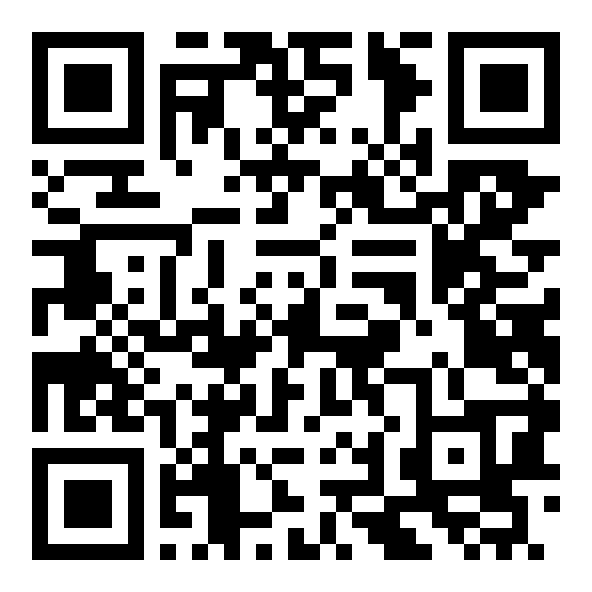 II.Pohotovost27099,1III.Ohrožení300121SPAStav (cm)Průtok (m3/s)Vodní stavyI. Bdělost360145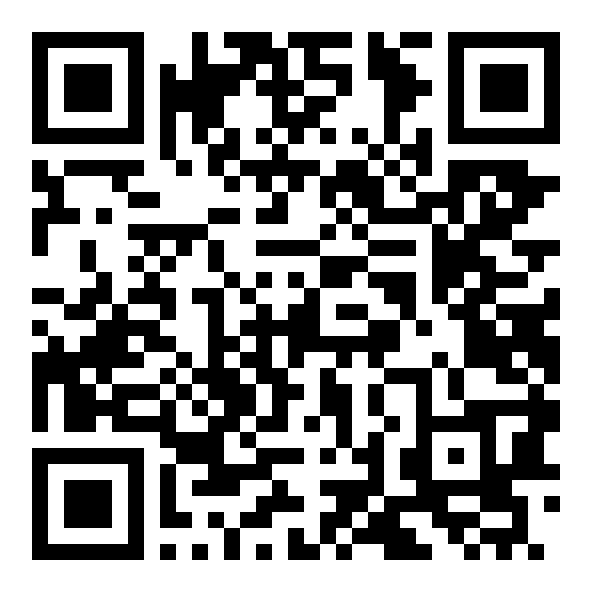 II.Pohotovost390167III.Ohrožení430198SPAStav (cm)Průtok (m3/s)Vodní stavyI. Bdělost15020,5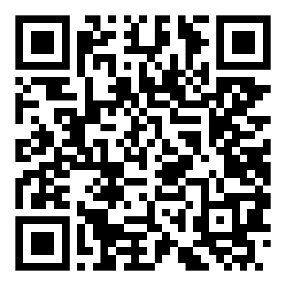 II.Pohotovost18032,4III.Ohrožení22050,7